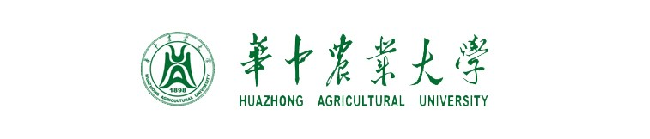 其他专业技术人员招聘申请表申 请 人：                                       用人单位：  附属学校                   申请岗位：                             填表时间：                              华中农业大学人力资源部制填写说明：1.填写材料需要提交纸质版和电子版各1份，纸质版正反面打印；2.基本信息”可根据内容多少自行增加减少行数；3.随同此表需要提供附件材料：①身份证复印件；②近期全身生活照（全身照，照片背面注明姓名、身高和所在单位）；③本科毕业证及学位证复印件、研究生毕业证及学位证复印件，应届毕业生还应提供《毕业生就业推荐表》；④教师证、普通话证、职称证书复印件；⑤获奖证书等相关材料复印件；⑥海外回国人员，还需提供中国驻外使（领）馆开具的《留学回国人员证明》原件及复印件、学位证书原件及任职单位出具的海外工作结束证明；在海外取得的学位还需通过国家教育部留学服务中心学历、学位认证证明。一、基本信息一、基本信息一、基本信息一、基本信息一、基本信息一、基本信息一、基本信息姓名性别出生年月近期登记照政治面貌民族籍贯近期登记照最后学位职称宗教信仰近期登记照外语水平计算机水平婚姻状况近期登记照E-mail电话通讯地址教育经历（从初中填起，请勿间断）起止时间毕业学校、专业及学位毕业学校、专业及学位毕业学校、专业及学位毕业学校、专业及学位导师/证明人教育经历（从初中填起，请勿间断）教育经历（从初中填起，请勿间断）教育经历（从初中填起，请勿间断）教育经历（从初中填起，请勿间断）全职工作经历（请勿间断，博士后经历请注明合作导师）起止时间工作单位及职务工作单位及职务工作单位及职务工作单位及职务证明人全职工作经历（请勿间断，博士后经历请注明合作导师）全职工作经历（请勿间断，博士后经历请注明合作导师）全职工作经历（请勿间断，博士后经历请注明合作导师）社会实践或兼职情况所持职业资格或技能证书 推荐人信息姓名、工作单位、职称/职务、电话、E-mail姓名、工作单位、职称/职务、电话、E-mail姓名、工作单位、职称/职务、电话、E-mail姓名、工作单位、职称/职务、电话、E-mail姓名、工作单位、职称/职务、电话、E-mail姓名、工作单位、职称/职务、电话、E-mail推荐人信息主要家庭成员基本信息成员姓名     关系     学历      工作单位     工作职务成员姓名     关系     学历      工作单位     工作职务成员姓名     关系     学历      工作单位     工作职务成员姓名     关系     学历      工作单位     工作职务成员姓名     关系     学历      工作单位     工作职务成员姓名     关系     学历      工作单位     工作职务主要家庭成员基本信息其他说明应聘者是否存在在华中农业大学任职（含退休）的配偶、直系亲属、三代以内的旁系亲属及近姻亲关系，若有，请注明相关人员的姓名、部门、职务及与其关系。应聘者是否存在在华中农业大学任职（含退休）的配偶、直系亲属、三代以内的旁系亲属及近姻亲关系，若有，请注明相关人员的姓名、部门、职务及与其关系。应聘者是否存在在华中农业大学任职（含退休）的配偶、直系亲属、三代以内的旁系亲属及近姻亲关系，若有，请注明相关人员的姓名、部门、职务及与其关系。应聘者是否存在在华中农业大学任职（含退休）的配偶、直系亲属、三代以内的旁系亲属及近姻亲关系，若有，请注明相关人员的姓名、部门、职务及与其关系。应聘者是否存在在华中农业大学任职（含退休）的配偶、直系亲属、三代以内的旁系亲属及近姻亲关系，若有，请注明相关人员的姓名、部门、职务及与其关系。应聘者是否存在在华中农业大学任职（含退休）的配偶、直系亲属、三代以内的旁系亲属及近姻亲关系，若有，请注明相关人员的姓名、部门、职务及与其关系。二、个人专长与工作设想1.与应聘岗位相关的学习、工作经历、相关特长和取得的代表性成绩2.岗位认知与未来工作设想本人承诺本人承诺本人承诺提供的所有应聘材料真实、有效，愿意承担相应的学术道德责任、法律责任及后果，一旦受聘应聘岗位将尽快上岗开展工作。本人承诺提供的所有应聘材料真实、有效，愿意承担相应的学术道德责任、法律责任及后果，一旦受聘应聘岗位将尽快上岗开展工作。申请人签名：年   月   日用人单位审核：用人单位审核：经审核，按照《华中农业大学其他专业技术人员招聘申请表》填表说明中的要求，应聘者提供的材料齐全，符合要求。经审核，按照《华中农业大学其他专业技术人员招聘申请表》填表说明中的要求，应聘者提供的材料齐全，符合要求。审核人签名：年   月   日